Члены редакционной коллегиинаучно-практического журнала «Вестник охотоведения» №Ф.И.О.Учёная степень, званиеМесто работы, должностьПерсональные достиженияв области охотоведенияи смежных дисциплин1Савельев Александр Павлович (главный редактор)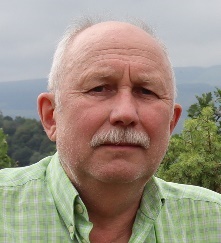 Доктор биол. наук,почетный работник науки и высоких технологий Российской ФедерацииВсероссийский научно-исследовательский институт охотничьего хозяйства и звероводства имени профессора Б.М. Житкова, главный научный сотрудник отдела охотничьего ресурсоведения и экологии животных(Киров)Специалист в области экологии охотничьих животных и оценки эколого-генетических последствий их искусственного расселения. История охотоведения. Опубликовал около 400 научных работ, в их числе более 70 статей в международных журналах.Авторский профиль в РИНЦ: https://elibrary.ru/author_items.asp?authorid=91012&pubrole=100&show_refs=1&show_option=0ResearchGate:https://www.researchgate.net/profile/Alexander-Saveljev АкадемияГугл: https://scholar.google.ru/citations?user=W25uW4EAAAAJ&hl=ru2Арамилева Татьяна Сергеевна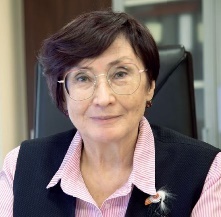 Заслуженный работник охотничьего хозяйства РоссииАссоциация «Росохот-рыболовсоюз»,президент (Москва)Организатор рационального неистощительного ведения охотничьего хозяйства на примере общественных организаций России. Участвует в подготовке нормативно-правовых актов государственного уровня, касающихся охотничьего хозяйства и сохранения охотничьих ресурсов. Сайт РОРС: https://rors.ru 3Бербер Александр Петрович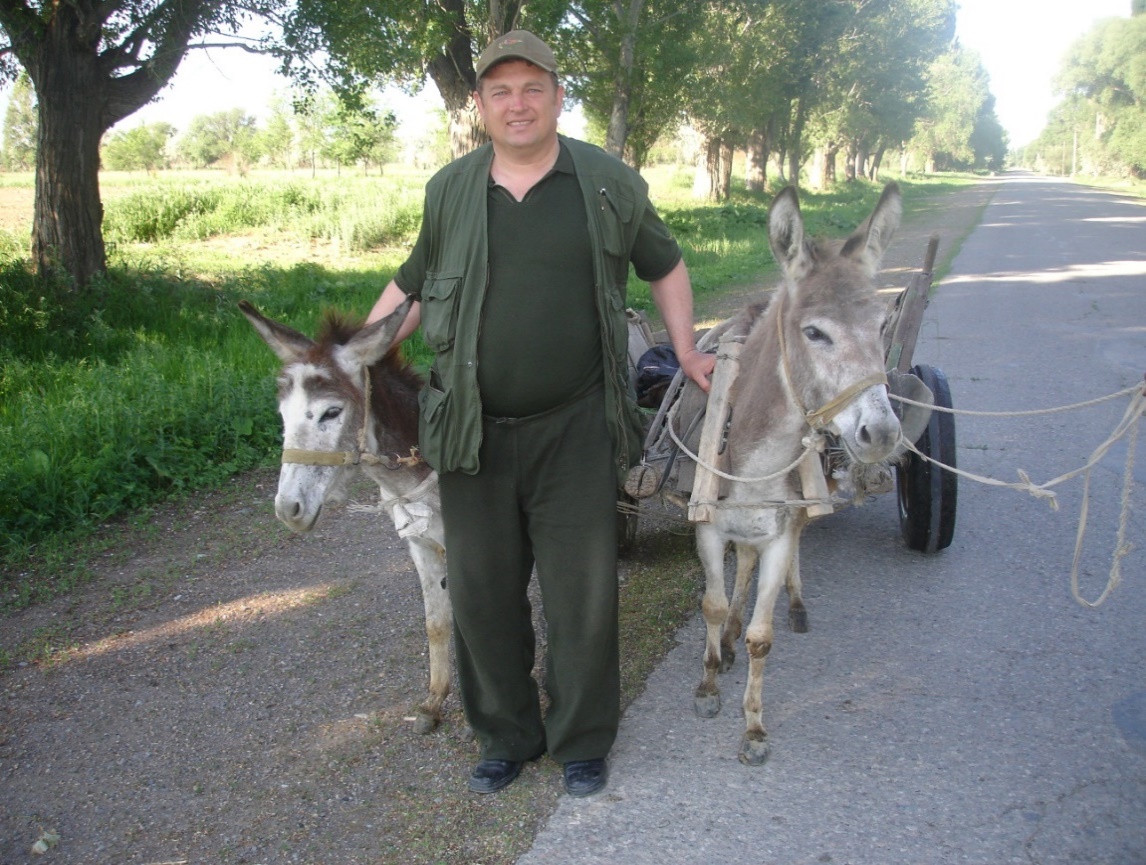 Кандидат биол. наук, заслуженный эколог КазахстанаКонсорциум охотничьих, рыболовных и туристических хозяйств «Адал Жер», руководитель(Астана)Специалист в области охотхозяйственного и природоохранного проектирования, искусственного расселения охотничьих животных. Опубликовал более130 научных работ, в их числе семь монографий по охотничьим животным Казахстана.Сайт: https://kansonar.kz4Вашукевич Юрий Евгеньевич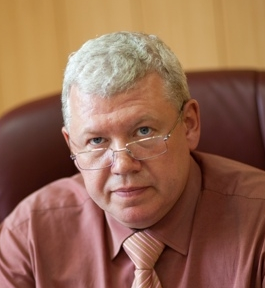 Кандидат эконом. наукИнститут управления природными ресурсами – факультет охотоведения им. В.Н. Скалона Иркутского ГАУ им. А. Ежевского, доцент кафедры охотоведения и биоэкологии (Иркутск)Один из лидеров сибирской школы охотоведения, специалист в области экономики охотничьего хозяйства, охотничьего туризма и рынков продукции охоты.Авторский профиль в РИНЦ:https://elibrary.ru/author_items.asp?authorid=286571&pubrole=100&show_refs=1&show_option=0АкадемияГугл:https://scholar.google.ru/citations?hl=ru&user=D-7w8uAAAAAJ5Данилкин Алексей Алексеевич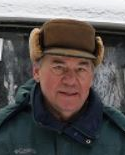 Доктор биол. наук, профессорИнститут проблем экологии и эволюции имени А.Н. Северцова РАН, главный научный сотрудник лаборатории экологии, физиологии и функциональной морфологии высших позвоночных (Москва)Авторитетный специалист по копытным фауны России. Автор капитальных монографий по копытным, по охотничьей трофеистике и многочисленных статей по актуальным проблемам охотничьего хозяйства.Авторский профиль в РИНЦ:https://elibrary.ru/author_items.asp?authorid=79039&pubrole=100&show_refs=1&show_option=0ResearchGate:https://www.researchgate.net/profile/Danilkin-Alexey/research 6Данилов Пётр Иванович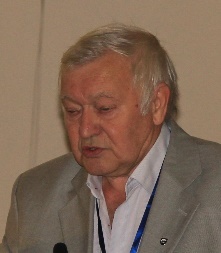 Доктор биол. наук, профессор,заслуженный деятель науки Российской Федерации и Республики КарелияИнститут биологии Карельского научного центра РАН, главный научный сотрудник лаборатории зоологии (Петрозаводск)Крупнейший специалист в области экологии и охотоведения, Специалист в оценке последствий искусственного расселения новых видов, ресурсной ёмкости северных биоценозов, состояния популяций копытных и крупных хищников. Вопросы организации особо охраняемых природных территорий.Авторский профиль в РИНЦ:https://elibrary.ru/author_items.asp?authorid=78272&pubrole=100&show_refs=1&show_option=07Еськова Майя Дмитриевна (заведующий редакцией)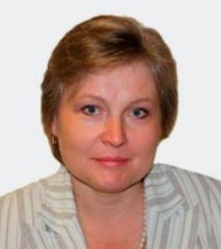 Доктор биол. наук, профессорРоссийский государственный университет народного хозяйства имени В.И.Вернадского, заведующий кафедрой охотоведения и биоэкологии (Балашиха)Организатор науки. Специалист в области экологии и оценки загрязненности поллютантами диких животных. Опубликовано более 200 работ, имеет 6 патентов.Авторский профиль в РИНЦ:https://elibrary.ru/author_items.asp?authorid=179658&pubrole=100&show_refs=1&show_option=08Козлов Владимир Михайлович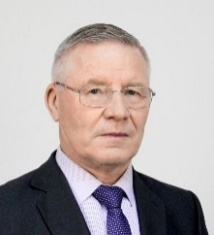 Доктор биол. наук,профессорВятский государственный агротехнологический университет, профессор кафедры охотоведения и биологии диких животных(Киров)Сфера научных интересов: классификация охотугодий, методы учета ресурсных животных, регулирование охоты, оптимизация использования охотничьих ресурсов. Автор методик экономической оценки охотничьих ресурсов и оценки экономического ущерба от деятельности человека. Опубликовал более чем 150 работ, в т.ч. – две монографии. Авторский профиль в РИНЦ:https://elibrary.ru/author_items.asp?authorid=760441&pubrole=100&show_refs=1&show_option=09Кораблёв Николай Павлович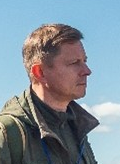 Доктор биол. наук, доцентГосударственный природный заповедник «Полистовский», директор(Великие Луки)Специалист в области популяционной биологии и морфологии охотничьих животных (бобр, куньи и псовые). Исследует адаптивные процессы в популяциях интродуцентов.Авторский профиль в РИНЦ:https://elibrary.ru/item.asp?id=50467802ResearchGate:https://www.researchgate.net/profile/N-Korablev-2 10Корытин Николай Сергеевич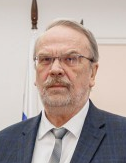 Доктор биол. наук, заслуженный эколог Российской ФедерацииИнститут экологии растений и животных УрО РАН, заведующий лабораторией экологии охотничьих животных (Екатеринбург)Специалист в области популяционной экологии охотничьих млекопитающих и рационального использования ресурсных видов. Разработчик аналоговых и имитационных моделей промысловых популяций, а также – метода оценки гибели животных от разных факторов. Автор более 150 печатных работ, в том числе нескольких монографий.Авторский профиль в РИНЦ:https://elibrary.ru/author_items.asp?authorid=84007&pubrole=100&show_refs=1&show_option=0ResearchGate:https://www.researchgate.net/profile/Nikolai-Korytin11Кудактин Анатолий Николаевич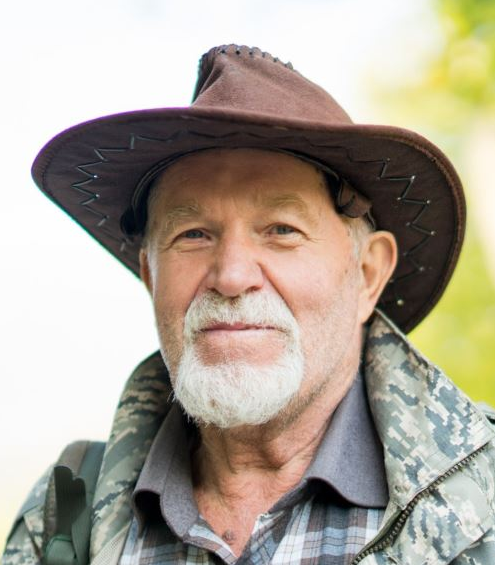 Доктор биол. наук, профессор, заслуженный эколог Российской ФедерацииКавказский государственный природный биосферный заповедник имени Х.Г.Шапошникова (Сочи)Специалист по крупным млекопитающим Кавказа, методам рационального ведения охотничьего хозяйства и сохранения биоресурсов.Авторский профиль в РИНЦ:https://elibrary.ru/author_items.asp?authorid=95328&pubrole=100&show_refs=1&show_option=012Курхинен Юрий Павлович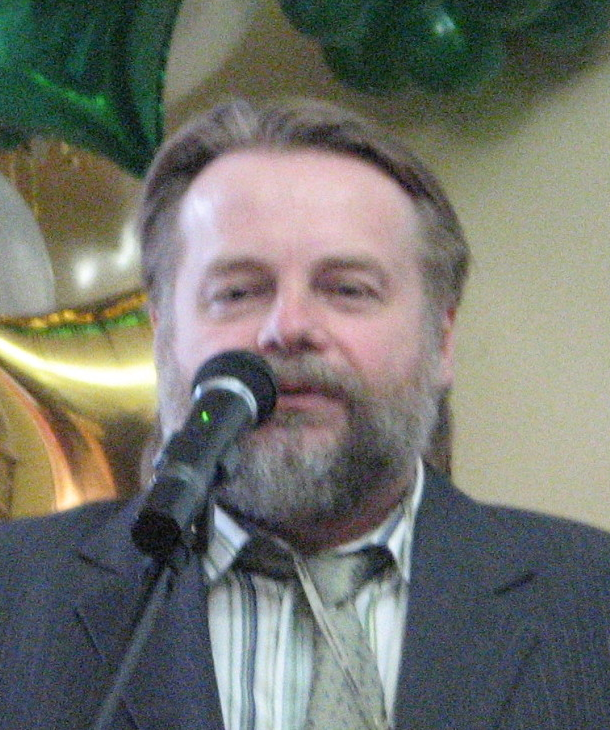 Доктор биол. наукИнститут леса Карельского научного центра РАН, ведущий научный сотрудник лаборатории ландшафтной экологии и охраны лесных экосистем (Петрозаводск)Исследователь динамики популяций тетеревиных птиц, лося и зайца-беляка. Организатор крупных международных проектов по оценке влияния природных факторов на разные виды животных в условиях меняющегося климата.Авторский профиль в РИНЦ:https://elibrary.ru/author_items.asp?authorid=84804&pubrole=100&show_refs=1&show_option=0ResearchGate:https://www.researchgate.net/profile/Juri-Kurhinen-213Монахов Владимир Генрихович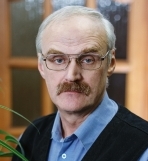 Доктор биол. наук, профессорИнститут экологии растений и животных УрО РАН, ведущий научный сотрудник лаборатории экологии охотничьих животных (Екатеринбург)Специалист в изучении эколого-морфологических процессов в реинтродуцированных популяциях важнейших пушных охотничьих млекопитающих страны.Авторский профиль в РИНЦ:https://elibrary.ru/author_items.asp?authorid=70284&pubrole=100&show_refs=1&show_option=0ResearchGate:https://www.researchgate.net/profile/Vladimir-MonakhovАкадемияГугл:https://scholar.google.ru/citations?hl=ru&user=QFmRy0IAAAAJ14Панченко Данила Владимирович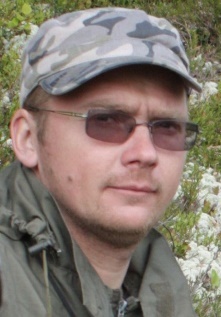 Кандидат биол. наукИнститут биологии Карельского научного центра РАН, старший научный сотрудник лаборатории зоологии (Петрозаводск) Исследователь охотничьих и редких копытных Северо-Запада России (распространение, численность, структура, управление и сохранение популяций).Авторский профиль в РИНЦ:https://elibrary.ru/author_items.asp?authorid=182157&pubrole=100&show_refs=1&show_option=0ResearchGate:https://www.researchgate.net/profile/Danila-Panchenko15Перерва Виктор Иванович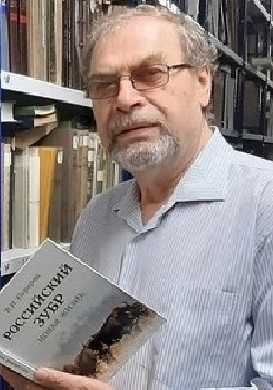 Кандидат биол. наукПриокско-Террасный государственный природный биосферный заповедник, старший научный сотрудник (Данки)Исследователь экологии птиц и млекопитающих, разработчик методов охраны и восстановления популяций диких животных с использованием методов биотехнии и дичеразведения. Автор монографий по дичеразведению, зубру и экономике разведения охотничьих животных в условиях неволи. Авторский сайт: https://perervavi.ru16Плахов Константин Николаевич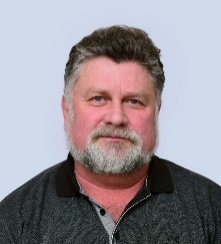 Институт зоологии Комитета науки Министерства науки и высшего образования Республики Казахстан, заведующий лабораторией биоценологии и охотоведения (Алматы)Специалист в области охотоведения, ветеринарии, кинологии, разработчик нормативных правовых актов по охотничьему хозяйству, охране, воспроизводству и использованию животного мира. Опубликовал более 120 научных работ, из них четверть – по профилю журнала.Авторский профиль в АкадемияГугл https://scholar.google.com/citations?hl=ru&authuser=2&user=mKJUvYoAAAAJORCID ID: https://orcid.org/0000-0001-8627-231117Сицко Андрей Алексеевич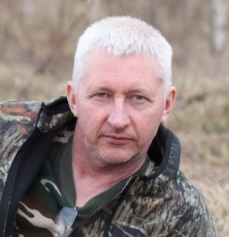 Ассоциация «Росохот-рыболовсоюз», заместитель президента (Москва)Крупный специалист в сфере организации охотничьего хозяйства. Разработчик нормативных документов охотоведческой направленности.Служебный сайт: https://rors.ru/central 18Смирнов Марк Николаевич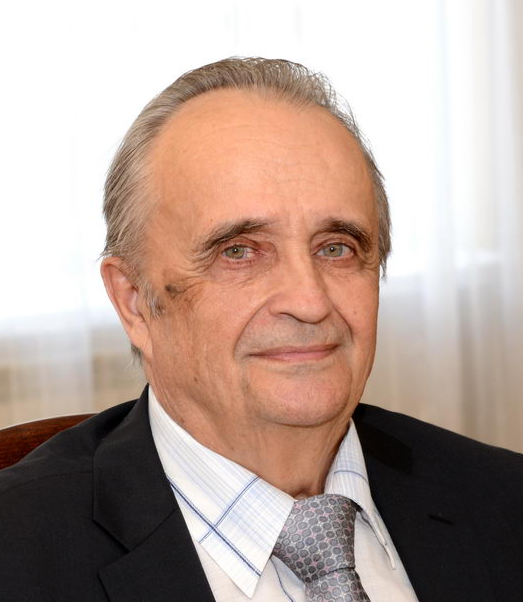 Доктор биол. наук, профессорСибирский федеральный университет, профессор кафедры охотничьего ресурсоведения и заповедного дела (Красноярск)Исследователь важнейших для охотничьего хозяйства Сибири копытных и хищных зверей.Авторский профиль в РИНЦ:https://elibrary.ru/author_items.asp?authorid=565468&pubrole=100&show_refs=1&show_option=019Солоха Александр Владимирович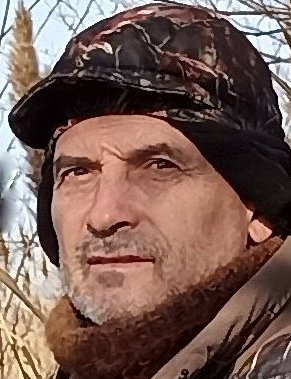 Кандидат биол. наукРоссийский государственный университет народного хозяйства имени В.И.Вернадского, доцент кафедры охотоведения и биоэкологии (Балашиха)Специалист в области охотничьей орнитологии, главный образом по фазановым и водоплавающим птицамСайт Semantic Scholar:https://www.semanticscholar.org/author/Солоха-Александр-Владимирович/9025603720Суворов Анатолий Прохорович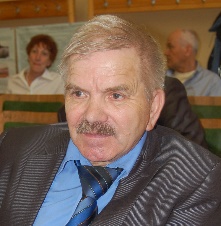 Доктор биол. наукКрасноярский государственный аграрный университет, профессор кафедры биологии и охотоведения (Красноярск)Признанный сибирский исследователь волка и других хищников, важных для охотничьего хозяйства. Ресурсовед.Авторский профиль в РИНЦ:https://elibrary.ru/author_items.asp?authorid=444807&pubrole=100&show_refs=1&show_option=021Тирронен Константин Феликсович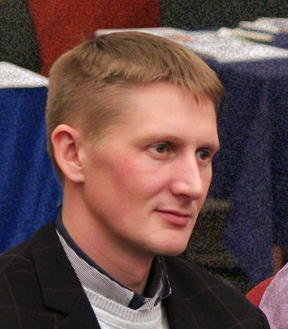 Кандидат биол. наукИнститут биологии Карельского научного центра РАН, заведующий лабораторией зоологии (Петрозаводск)Исследователь крупных хищников и других охотничьих животных на Северо-Западе России. Координатор международных проектов по оценке биоразнообразия Фенноскандии.Авторский профиль в РИНЦ:https://elibrary.ru/author_items.asp?authorid=164466&pubrole=100&show_refs=1&show_option=0ResearchGate: https://www.researchgate.net/profile/Konstantin-Tirronen 22Туманов Игорь Леонидович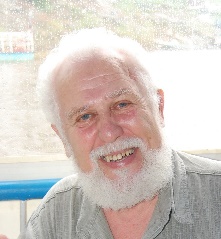 Доктор биол. наук, профессорВсероссийский НИИ охотничьего хозяйства и звероводства имени проф. Б.М. Житкова, профессор-консультант(С.-Петербург)Крупнейший специалист в области биологии и экологии хищных млекопитающих. Историк охотничьей культуры, оружиевед.Авторский профиль в РИНЦ:https://elibrary.ru/author_items.asp?authorid=142759&pubrole=100&show_refs=1&show_option=0АкадемияГугл:https://scholar.google.ru/citations?hl=ru&user=0go1nkgAAAAJ23Фертиков Владимир Иванович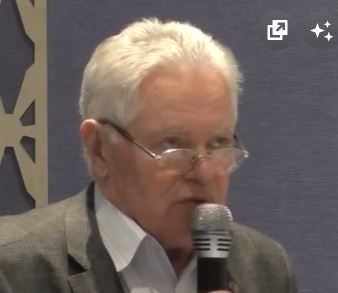 Доктор биол. наук, профессор, заслуженный деятель науки РФГосударственный комплекс «Завидово», заместитель начальника по научной работе (Москва)Организатор и эффективный менеджер в области охотничьего природопользования, создатель эффективных моделей комплексных охотничьих хозяйств мирового уровня (ГК «Завидово» и др.).Автор более 100 научных публикаций, в том числе пяти монографий.24Фокин Сергей Юрьевич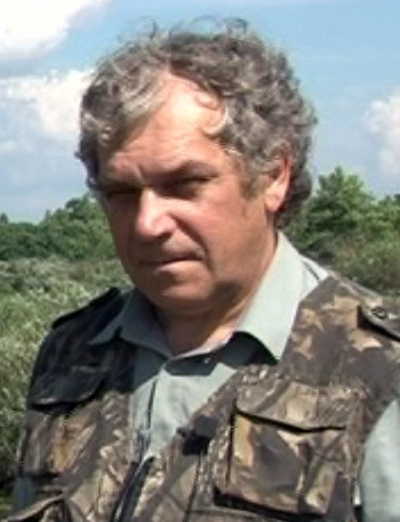 Кандидат биол. наукРоссийская охотничья газета, заместитель главного редактора (Москва)Эксперт международного класса в области экологии пернатой дичи. Автор более 200 публикаций, в т.ч. в популярных охотничьих журналах и газетах. Член Европейского Союза специалистов по вальдшнепу и бекасам при Wetlands International.Авторский профиль в РИНЦ:https://elibrary.ru/author_items.asp?authorid=84006&pubrole=100&show_refs=1&show_option=025Холодова Марина Владимировна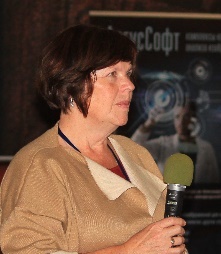 Доктор биол. наукИнститут проблем экологии и эволюции имени А.Н. Северцова РАН, заведующий кабинетом методов молекулярной диагностики (Москва)Признанный специалист в области генетики популяций и генетически обусловленных болезней охотничьих животных.Авторский профиль в РИНЦ:https://elibrary.ru/author_items.asp?authorid=83730&pubrole=100&show_refs=1&show_option=0ResearchGate:https://www.researchgate.net/profile/Marina-Kholodova 26Целыхова Елизавета Константиновна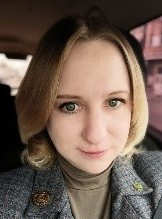 Кандидат филологич. наук,отличник охотничьего хозяйства (МПР РФ)Всероссийский НИИ охотничьего хозяйства и звероводства имени проф. Б.М. Житкова, старший научный сотрудник отдела экономики, техники, права и охотничьего туризма (Киров)Культурология охоты, история охотоведения, охотничьи языки германоязычного пространства. Автор 130 публикаций, в том числе энциклопедического «Словаря русского охотничьего языка» и книг, посвященных переработке мясной продукции охоты.Авторский профиль в РИНЦ:https://www.elibrary.ru/author_items.asp?authorid=573848&pubrole=100&show_refs=1&show_option=0 АкадемияГугл:https://scholar.google.ru/citations?user=lNTTh6YAAAAJ&hl=ru Авторский сайт: http://www.huntingculture.ru 27Шакун Василий Васильевич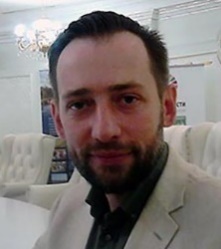 Кандидат биол. наукНаучно-практический центр НАН Беларуси по биоресурсам, заведующий лабораторией популяционной экологии наземных позвоночных и управления биоресурсами (Минск)Специалист по ресурсным видам млекопитающих Восточной Европы, методам и мерам устойчивого использования охотничьих зверей. Член группы специалистов IUCN по зубру. Опубликовал более 100 научных работ, из них по профилю журнала – более 60.Авторский профиль в ResearchGate: https://www.researchgate.net/profile/Vasili-Shakun 28Ширяев Валерий Владимирович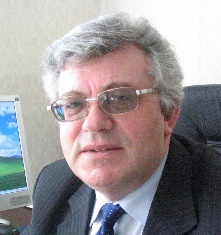 Доктор биол. наукВсероссийский НИИ охотничьего хозяйства и звероводства имени проф. Б.М. Житкова, ведущий научный сотрудник отдела охотничьего ресурсоведения и экологии животных(Киров)Крупный специалист по ондатре, оценке экологических последствий акклиматизационных работ в охотничьем хозяйстве страны и истории охотоведения.Авторский профиль в РИНЦ:https://elibrary.ru/author_items.asp?authorid=641047&pubrole=100&show_refs=1&show_option=0АкадемияГугл:https://scholar.google.ru/citations?hl=ru&user=WKNLYKgAAAAJ Все члены редакционной коллегии дали письменное согласие на вхождение в её составВсе члены редакционной коллегии дали письменное согласие на вхождение в её составВсе члены редакционной коллегии дали письменное согласие на вхождение в её составВсе члены редакционной коллегии дали письменное согласие на вхождение в её составВсе члены редакционной коллегии дали письменное согласие на вхождение в её составГлавный редактор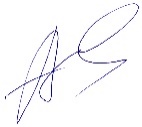 А. П. Савельев